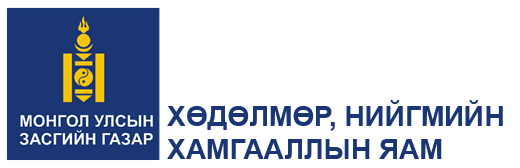 НИЙГМИЙН ДААТГАЛЫН ЕРӨНХИЙ ХУУЛИЙН ШИНЭЧИЛСЭН НАЙРУУЛГЫН ТӨСӨЛД ТУСГАСАН ЗАРИМ ЗОХИЦУУЛАЛТЫГ ХЭРЭГЖҮҮЛЭХЭД НЭМЭГДЭЖ ГАРАХ ЗАРДЛЫН ТООЦООУлаанбаатар хот2022 онНИЙГМИЙН ДААТГАЛЫН ЕРӨНХИЙ ХУУЛИЙН ТӨСӨЛД ХИЙСЭН ЗАРДЛЫН ТООЦООНЫ ТАЙЛАН	Нийгмийн даатгалын ерөнхий хуулийн төслийг хэрэгжүүлэхтэй холбогдон гарах зардлыг Засгийн газрын 2016 оны 59 дүгээр тогтоолын 4 дүгээр хавсралтаар баталсан “Хууль тогтоомжийг хэрэгжүүлэхтэй холбогдон гарах зардлын тооцоо хийх аргачлал” (цаашид “аргачлал” гэх)-ын дагуу тооцлоо.Энэхүү аргачлалын дагуу хуулийн этгээдийн, даатгуулагч /иргэн/, төрийн байгууллагад үүсэх зардлыг тус тус тооцсон болно. Зардал тооцсон субъект:Нийгмийн даатгалын ерөнхий хуулийн төслийн зорилт нь нийгмийн даатгалын төрөл, хэлбэр, хамрах хүрээг тогтоох, Монгол Улсын иргэн, гадаадын иргэн, харьяалалгүй хүн нийгмийн даатгалд даатгуулах, даатгуулагчийн нийгмийн баталгааг хангах зорилгоор нийгмийн даатгалын сан бүрдүүлэх, хуваарилах, зарцуулах, гүйцэтгэлийг тайлагнах, хяналт тавих, нийгмийн даатгалын үйл ажиллагаа, нийгмийн даатгалын байгууллагын эрх, үүргийг тодорхойлох оршиж байгаа тул аж ахуйн нэгж, байгууллага, даатгуулагч, төрийн байгууллагад үзүүлэх нөлөөллийн зардлыг тооцов. Хууль төслийг хэрэгжүүлэхтэй холбоотой зардлыг тооцохдоо дараах нийтлэг зарчмыг баримталсан болно. Үүнд:одоогийн хүчин төгөлдөр мөрдөж буй Нийгмийн даатгалын тухай хуульд тусгаагүй байсан хуулийн төсөлд шинээр орж, зардал үүсгэсэн заалтын зардлыг тооцох;  ажил олгогч, даатгуулагчийн гүйцэтгэх үүрэг нэг бүрийг оновчтой тодорхойлох;үнэн, бодит тоо мэдээлэлд тулгуурлах;хуулийн төслийг 2024 оноос эхлэн дагаж мөрдөнө гэж үзэн  зардлыг тооцох;аргачлалд заасан тооцоо хийх үе шатыг баримтлах.I. ХУУЛИЙН ЭТГЭЭДЭД ҮҮСЭХ ЗАРДЛЫН ТООЦООНийгмийн даатгалын шимтгэлийн хувь хэмжээг нийгмийн даатгалын төрөл хооронд шилжүүлэн зохицуулахтай  холбоотой гарах зардал	Нийгмийн даатгалын ерөнхий хуулийн шинэчилсэн найруулгын төсөл (цаашид “хуулийн төсөл” гэх)-ийн 21.1-д "Ажил олгогч нь даатгуулагчийн цалин хөлс, түүнтэй адилтгах орлогоос нийгмийн даатгалын шимтгэлийг сар бүр тооцон суутгаж, ажил олгогчийн цалин хөлсний сан, түүнтэй адилтгах орлогоос тооцсон шимтгэлийн хамт тухайн сард багтаан нийгмийн даатгалын санд төлнө." гэсэн үүргийг  шимтгэл төлөгч хүлээхээр, мөн төслийн 18.1-д "Энэ хуулийн 7.2-7.6-д заасан ажил олгогч болон даатгуулагч доор дурдсан хувь хэмжээгээр сар бүр нийгмийн даатгалын шимтгэл төлнө" гэж тус тус заасан. Хүснэгт1. Нийгмийн даатгалын шимтгэлийн хувь хэмжээ /хувиар/	Ажил олгогч, даатгуулагчийн төлөх нийгмийн даатгалын шимтгэлийн хэмжээ, нийгмийн даатгалын шимтгэл төлдөг ажил олгогч, даатгуулагчийн тоо, шимтгэл төлөх дундаж цалин зэрэг тоо мэдээлэлд үндэслэн аж ахуйн нэгж, байгууллагад үзүүлэх нөлөөлөл, улсын төсөвт нэмж үүсэх зардлыг тооцов.	Ажил олгогч, даатгуулагчийн шимтгэл төлсөн цалингийн сангийн урд оны гүйцэтгэлийг судлан үзэхэд даатгуулагчийн тоо, цалин, хөдөлмөрийн хөлсний доод хэмжээ зэрэгтэй уялдан хөдөлмөрийн хөлсний сан жилд дунджаар 8 хувиар өсөж байгаад үндэслэн тооцоолол хийв. Иймд нийт хөдөлмөрийн хөлсний сан 2023 онд 13.1 их наяд төгрөг, 2024 онд 13.4 их наяд төгрөг болно гэж тооцооллоо.Хүснэгт 2. Ажил олгогчийн цалин хөлсний сан /тэрбум төгрөгөөр/1,3 ҮОМШӨ-ний даатгалын шимтгэлийн хувь хэмжээг 0.3 хувиар бууруулан ажил олгогчийн төлөх ажилгүйдлийн даатгалын шимтгэлийн хувь хэмжээнд шилжүүлснээр үүсэх орлогын тооцоо:Хүснэгт 3.ҮОМШӨ-ний даатгалын сангийн шимтгэлийн орлого /тэрбум төгрөгөөр/Хүснэгт 4.Ажилгүйдлийн даатгалын сангийн шимтгэлийн орлого /тэрбум төгрөгөөр/ҮОМШӨ-ний даатгалын сангийн ажил олгогчийн төлөх шимтгэлийн хувь хэмжээг 0.3 пунктээр бууруулж ажилгүйдлийн даатгалын шимтгэлийн хувь хэмжээг энэ хэмжээгээр нэмэгдүүлснээр аж ахуйн нэгж, байгууллагад нэмэлт зардал үүсэхгүй бөгөөд ҮОМШӨ-ний даатгалын сангийн орлого 40.3 тэрбум төгрөгөөр буурч мөн хэмжээгээр ажилгүйдлийн даатгалын сангийн орлого нэмэгдэн, орлогоороо зарлагаа нөхөх боломж бүрдэх юм.Иймд Нийгмийн даатгалын ерөнхий хуулийн шинэчилсэн найруулгын төслийн хүрээнд ажил олгогчид нэмэлт зардал үүсгэх зохицуулалт ороогүй болно. II. ИРГЭН /ДААТГУУЛАГЧ/-Д ҮҮСЭХ ЗАРДЛЫН ТООЦООНийгмийн даатгалын ерөнхий хуулийн шинэчилсэн найруулгын төслийн хүрээнд даатгуулагчид нэмэлт зардал үүсгэх зохицуулалт ороогүй болно. Хуулийн төслийн 21.24-т “... 21.21-21.23-т заасан даатгуулагч сайн дураар даатгуулах гэрээгээр тохирсон төлбөл зохиох шимтгэлийн дүнгээс тэтгэмжийн даатгалын сан болон улсын төсвөөс төлсөн шимтгэлийг хасаж, үлдэх хэсгийг өөрөө хариуцан төлнө” гэж заасан.Тухайлбал сайн дураар даатгуулах эдгээр иргэдийн нийгмийн даатгалын шимтгэл төлөлтийг  тухайн үед мөрдөж байгаа сарын хөдөлмөрийн хөлсний доод хэмжээнээс тооцож тодорхой хэсгийг нийгмийн даатгалын сангаас, улсын төсвөөс болон иргэн өөрөө хариуцаж төлөхөөр зохицуулсан. Үүнд:1/ 3 хүртэлх насны хүүхдээ асарч байгаа, жирэмсний болон амаржсаны тэтгэмж авах эрх үүссэн эхийн тэтгэвэр, тэтгэмжийн даатгалын шимтгэлийн 50 хувийг тэтгэмжийн даатгалын сангаас,50 хувийг эх өөрөө;2/  мөн даатгалд хамрагдаагүй 3 хүртэлх насны хүүхдээ асарч байгаа бусад  эх сайн дураар  даатгуулах бол эхийн тэтгэвэр, тэтгэмжийн даатгалын шимтгэлийн 50 хувийг улсын төсвөөс, 50 хувийг эх өөрөө; 3/ Эмнэлгийн хяналтад байдаг, байнгын асаргаа шаардлагатай 18 хүртэлх насны хөгжлийн бэрхшээлтэй хүүхдээ асарч ажил хөдөлмөр эрхлээгүй эх, эсхүл эцгийн тэтгэврийн даатгалын шимтгэлийг улсын төсвөөс сар бүр төлнө; 4/ Малчин, туслах малчин сайн дураар  даатгуулах бол тэтгэврийн даатгалын шимтгэлийн 50 хувийг улсын төсвөөс, 50 хувийг иргэн өөрөө төлнө. Улсын төсвөөс хариуцан төлөх хугацаа 5 жилээс ихгүй байна. Даатгуулагчийн төлөх шимтгэлийн тодорхой хэсгийг улсын төсөв, тэтгэмжийн даатгалын сангаас хариуцахаар хуулийн төсөлд тусгасан дээрх зохицуулалт нь даатгуулагчид үүсэх зардлыг бууруулж байгаа болно. Өөрөөр хэлбэл уг хуулийн төсөлд иргэд, даатгуулагчид нэмэлт зардал үүсгэхгүй.III. ТӨРИЙН БАЙГУУЛЛАГАД ҮҮСЭХ ЗАРДЛЫН ТООЦООНийгмийн даатгалын салбарын хэмжээнд  орлого, шимтгэл хариуцсан байцаагч 72, сайн дурын даатгалын байцаагч 20, ЭМД-ын орлогын байцаагч 21, нийт 113 байцаагч нийгмийн даатгалын хамралт, орлогыг хариуцан ажиллаж байна. Салбарын хэмжээнд 2012 оноос хойш орон тоо нэмэгдээгүй бөгөөд нийт хүн амын тоо болон нийгмийн даатгалын хамралтын 2012 оны үзүүлэлтийг 2022 онтой харьцуулахад ажил олгогчийн тоо 1.7 дахин, нийгмийн даатгалд даатгуулагчдын тоо 1.4 дахин, тэтгэвэр авагчдын тоо 1.5 дахин, тэтгэмж авагчдын тоо 1.7 дахин нэмэгдсэн бөгөөд сангийн орлого 3.3 дахин нэмэгдэж 3.3 их наяд төгрөг, зарлага 3.9 дахин нэмэгдэж 3.5 их наяд төгрөгт тус тус хүрсэн байна. Нийгмийн даатгалын хамралт, үйлчилгээ авагчдын тоо нэмэгдэж байгаа хэдий ч  нийгмийн даатгалын байгууллагын орон тоог нэмэгдүүлэх шаардлага үүсэхгүй, үйлчилгээ цахимжиж байгаатай холбоотой одоогийн хүний нөөцийн хүрээнд ажиллах боломжтой юм.  Хуулийн төслийн 11.1.6-д заасан “Улсын төсвөөс олгох хөрөнгө” гэдэгт “1995 оноос өмнө үүссэн үүргийн дагуу тэтгэвэр, тэтгэмжид зарцуулах хөрөнгө болон нийгмийн даатгалын сангийн төсвийн алдагдлыг нөхөх зорилгоор улсын төсвийн санхүүгийн дэмжлэг байхаар тодорхойлсон. Хуулийн энэ зохицуулалтын дагуу дараах тооцоог хийв.Хүснэгт 5. Улсын төсвөөс олгох хөрөнгийн тооцоо /тэрбум төгрөгөөр/	Хуулийн төслийн 21.22-т “Эмнэлгийн хяналтад байдаг, байнгын асаргаа шаардлагатай 18 хүртэлх насны хөгжлийн бэрхшээлтэй хүүхдээ асарч ажил хөдөлмөр эрхлээгүй эх, эсхүл эцэг энэ хуулийн 7.7-д заасны дагуу даатгуулах бол тухайн үед мөрдөж байгаа сарын хөдөлмөрийн хөлсний доод хэмжээнд ногдох тэтгэврийн даатгалын шимтгэлийг улсын төсвөөс сар бүр төлнө.” гэж заасан. Энэ зохицуулалтын үйлчлэлд 11.4 мянган хүн хамрагдаж, тэдний шимтгэлд улсын төсвөөс жил бүр 8.7 тэрбум төгрөг зарцуулна.	Мөн төслийн 21.23-т “Малчин, туслах малчин энэ хуулийн 7.7-д заасны дагуу даатгуулах бол тухайн үед мөрдөж байгаа сарын хөдөлмөрийн хөлсний доод хэмжээнд ногдох тэтгэврийн даатгалын шимтгэлийн 50 хувийг улсын төсвөөс сар бүр төлнө. Улсын төсвөөс хариуцан төлөх хугацаа 5 жилээс ихгүй байна" гэж заасан. Энэ зохицуулалтын үйлчлэлд 88.9 мянган хүн хамрагдаж, тэдний шимтгэлд улсын төсвөөс жил бүр 33.7 орчим тэрбум төгрөг зарцуулна.Хуулийн төслийн 29.1-д “Тэтгэврийн хуваарилалтын тогтолцооноос хуримтлалын тогтолцоонд үе шаттай шилжих зорилгоор даатгуулагчийн нэрийн дансны мөнгөжүүлсэн орлогыг байршуулах тэтгэврийн нөөц сантай байна.”, тэтгэврийн нөөц сангийн эх үүсвэр нь тэтгэврийн даатгалын шимтгэлийн хувь хэмжээний ажил олгогчийн 1.0, даатгуулагчийн 1.0, нийт 2.0 хувийн, энэ хуулийн 18.2-т заасан сайн дураар даатгуулагчийн тэтгэврийн даатгалын шимтгэлийн хувь хэмжээний 2.0 хувийн шимтгэлийн орлого, Ирээдүйн өв сангийн тухай хуулийн 9 дүгээр зүйлийн 9.6-д заасан улсын төсөвт шилжүүлсэн орлогын 30 хувьд ногдох хэсэг болон  улсын төсвөөс олгох бусад орлогоос тус тус бүрдэхээр заасан. Хүснэгт 6.Тэтгэврийн нөөц санд байршуулах шимтгэлийн орлогын тооцоо Хууль тогтоомжид заасан үүргийг гүйцэтгэхтэй холбогдон гарах зардал 	Хуулийн этгээдийн хувьд хууль тогтоомжид заасан үүргийг гүйцэтгэхтэй холбогдуулан шинээр ажлын байр нэмэгдэхгүй юм. Өнөөдөр хүчин төгөлдөр мөрдөгдөж байгаа Нийгмийн даатгалын тухай  хуулиар 1995 оноос өмнө үүссэн тэтгэвэрт олгох хөрөнгө болон Цэргийн алба хаагчийн тэтгэвэр, тэтгэмжийн тухай хуулиар цэргийн тэтгэвэр, тэтгэмжид зарцуулах хөрөнгийг улсын төсвөөс санхүүжүүлж ирсэн.  Энэхүү зохицуулалт нь хуулийн төсөлд хэвээр тусгагдсан тул 2024 оны төсөөллөөр 523.7 тэрбум төгрөг гарахаар тооцлоо.	Нийгмийн даатгалын ерөнхий хуулийн шинэчилсэн найруулгын төслийн 21.22 ба 21.23-т заасан зохицуулалтаар улсын төсвөөс 42.4 тэрбум төгрөгийг нэмж зарцуулна. Хуулийн төслийн 29.1-д  заасны дагуу тэтгэврийн нөөц санг мөнгөжүүлэхэд 1960 оны 1 дүгээр сарын 1-ний өдрөөс хойш төрсөн даатгуулагчийн тэтгэврийн даатгалын шимтгэлийн хувь хэмжээний ажил олгогчийн төлөх 1.0 хувь, даатгуулагчийн төлөх 1.0 хувь, нийт 2.0 хувийн шимтгэлийг шилжүүлэх тул тухайн оны тэтгэврийн зардлын дутагдах эх үүсвэрийг улсын төсвөөс 291.6 тэрбум төгрөгөөр санхүүжүүлэх юм. Засгийн газрын агентлагийн эрх зүйн байдлын тухай хуулийн 12 дугаар зүйлийн 12.1-д “Агентлагийн үйл ажиллагааны болон хөрөнгө оруулалтын зардлыг улсын төсвөөс санхүүжүүлнэ.” гэж заасныг хэрэгжүүлэхэд 37.0 тэрбум төгрөг зарцуулна. Хуулийг 2024 оноос хэрэгжинэ гэвэл зарим иргэдийн шимтгэлийг улсын төсвөөс хариуцахад шаардагдах 42.4 тэрбум төгрөг, Нийгмийн даатгалын ерөнхий газрын үйл ажиллагааны зардал 37.0 тэрбум төгрөгөөр тус тус улсын төсвөөс санхүүжүүлэх нэмэлт зардал гарах тооцоолол байна. ---оОо---№Нийгмийн даатгалын төрөлАжил олгогчийн  цалин хөлсний сан, түүнтэй адилтгах орлогоос төлөх шимтгэлийн хувь хэмжээ Даатгуулагчийн цалин хөлс, түүнтэй адилтгах орлогоос төлөх шимтгэлийн хувь хэмжээ 1.Тэтгэврийн даатгал8.58.52.Тэтгэмжийн даатгал1.00.83.Үйлдвэрлэлийн осол, мэргэжлээс шалтгаалсан өвчний  даатгал0.5, 1.5, 2.5-4.Ажилгүйдлийн даатгал0.50.2ДҮНДҮН10.5, 11.5, 12.59.5Үзүүлэлт201920202021202220232024Аж ахуйн нэгж, байгууллагын  6,938.17,661.48,370.29,123.610,418.510,731.1Төсөвт байгууллагын  1,914.82,268.02,439.42,439.42,634.62,713.6Нийт 8,853.09,929.510,809.611,563.013,053.113,444.7Ажил олгогчийн цалин хөлсний сан /тэрбум төгрөгөөр/2024 он2024 он2024 он2024 онБуурах шимтгэлийн орлогоАжил олгогчийн цалин хөлсний сан /тэрбум төгрөгөөр/ӨнөөдрийнӨнөөдрийнХуулийн төслөөрХуулийн төслөөрБуурах шимтгэлийн орлогоАжил олгогчийн цалин хөлсний сан /тэрбум төгрөгөөр/Шимтгэ-лийн хувь хэмжээ Шимтгэ-лийн орлогоШимтгэ-лийн хувь хэмжээ Шимтгэ-лийн орлогоБуурах шимтгэлийн орлого17,435.30.8%59.50.5%37.2(22.3)22,575.51.8%46.41.5%38.6(7.7)33,433.92.8%96.22.5%85.8(10.3)Нийт13,444.7202.0161.7(40.3)2024 он2024 он2024 он2024 он2024 онНэмэгдэх шимтгэлийн орлогоЦалин хөлсний сан/тэрбум төгрөгөөр/ӨнөөдрийнӨнөөдрийнХуулийн төслөөрХуулийн төслөөрНэмэгдэх шимтгэлийн орлогоЦалин хөлсний сан/тэрбум төгрөгөөр/Шимтгэ-лийн хувь хэмжээШимтгэ-лийн орлогоШимтгэ-лийн хувь хэмжээШимтгэ-лийн орлогоНэмэгдэх шимтгэлийн орлогоАжил олгогчийн төлөх13,444.70.2%26.90.5%67.240.3Даатгуулагчийн  төлөх13,444.70.2%26.90.2%26.9-Нийт13,444.753.894.140.3Үзүүлэлт201920202021202220232024Улсын төсвөөс олгох хөрөнгө нийт дүн626.1422.9544.3797.2582.2900.7Үүнээс:     1995 оноос өмнө тэтгэвэр    тогтоолгосон иргэдийн тэтгэвэрт216.4242.3237.3298.3523.7523.7      Цэргийн алба хаагчийн  тэтгэвэрт139.4153.8162.7212.6523.7523.7      Тэтгэврийн даатгалын сангийн орлого, зарлагын зөрүү245.8-117.7119.7523.7523.7       Шимтгэлийн буцаан олголт134.221.5       Хуулийн төслийн  21.22 ба 21.23 заасан зохицуулалтаар42.4       Хуулийн төслийн 29.1-д  заасны дагуу тэтгэврийн нөөц санг мөнгөжүүлэх291.6       Засгийн газрын агентлагийн эрх зүйн байдлын тухай хуулийн 12 дугаар зүйлийн 12.1-д “Агентлагийн үйл ажиллагааны болон хөрөнгө оруулалтын зардлыг улсын төсвөөс санхүүжүүлнэ.” гэж заасныг хэрэгжүүлэх24.526.826.632.437.037.02024 оны 
цалин хөлсний сан /тэрбум төгрөг/Шимтгэлийн хувь хэмжээШимтгэлийн орлого/тэрбум төгрөг/Ажил олгогчийн төлөх13,444.71.0 %142.0Албан журмын даатгуулагчийн  төлөх13,444.71.0 %142.0Сайн дурын даатгуулагчийн 757.71.0 %7.6Нийт14,202.4-291.6